Люблю тебя, мой край родной!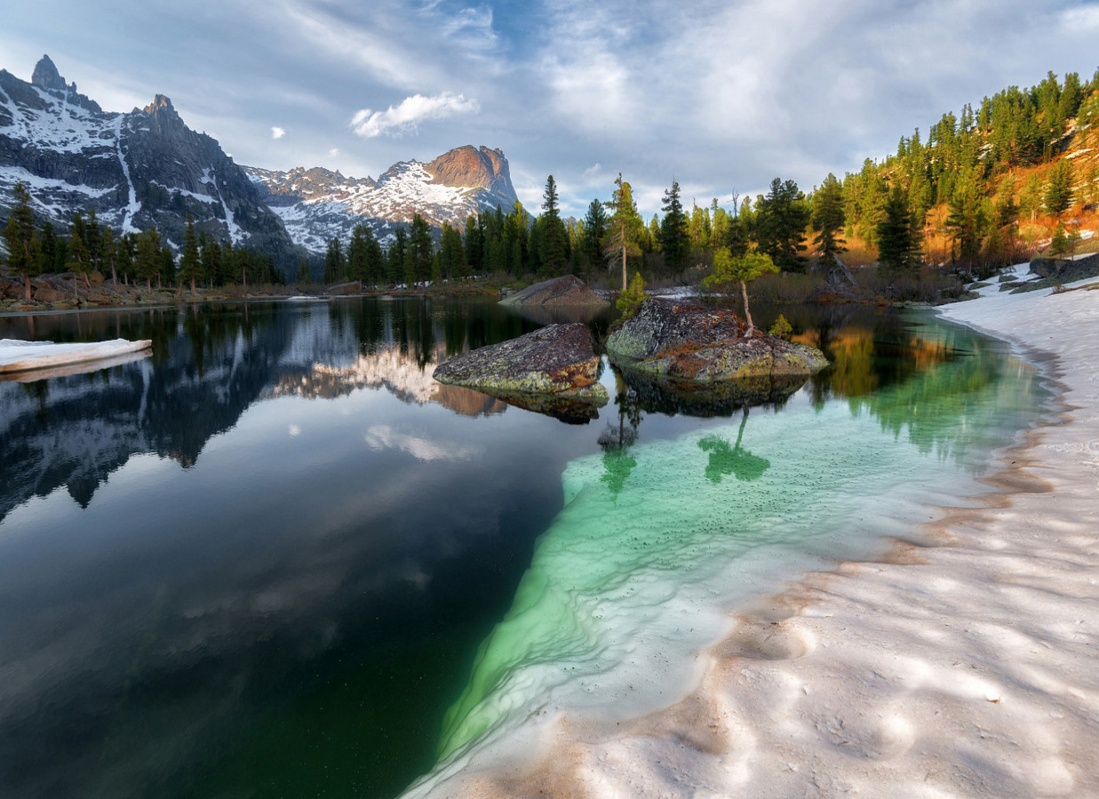 Редакционная коллегияучащиеся 7 класса:Вагнер КсенияНикитин АлександрСупрун ВикторТехнический редактор:Кайнова Оксана Анатольевна, учитель истории и обществознанияНастоящий сборник стихотворений «Люблю тебя, мой край родной» - творческая работа учащихся, родителей и педагогов МБОУ «Танзыбейская СШ» в рамках  Всероссийской Акции «Сделаем вместе!», посвященная Году Экологии, руководитель Токмакова Л.В., учитель русского языка и литературы. Материалы сборника стихотворений можно использовать на уроках русского языка и литературы, во внеурочной деятельности.Издательство«Литературный калейдоскоп»2023г.Сказки дедушки Саяна***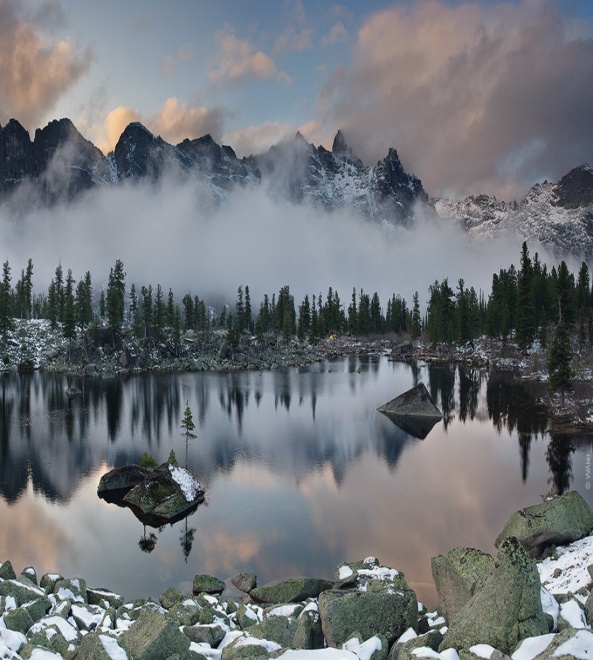 На заснеженных хребтахВиден образ великана.Сказка родилась в горахСказка дедушки Саяна.Вот березки на пригоркеПрипорошены стоят,                                       У рябинушки на горкеКрасны ягодки горят.С ветерком волшебным тихимСказка между гор живет.Я любуюсь лесом зимним,Сердце и душа поет!***Деревья усыпаны снегом,Блестят на свету серебром.Укрыт одеяльцем пуховымМедведем сделанный дом.Все реже чирикают птички,Давно не поет соловей,И по замерзшей веткеПрыгает воробей.Фалалеева Екатерина, 7 классПожар в лесуПожар в лесу, как это страшно!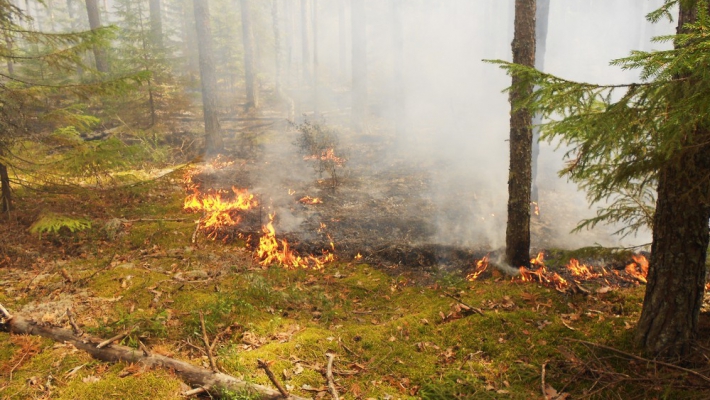 Гибнут звери, птицы, ящер.И как нам жить без всех чудес,Что дарит нам волшебный лес?Играл со спичками в лесу мальчишка,              Не думал он, как затушить костер,              Он убежал из леса, шалунишка!И охватило лес большим огнем.Пожар в лесу, ведь это страшно!                        Погибли рысь, лиса и ящер.                        И как нам жить без всех чудес,                       Что дарит нам волшебный лес?                             Фалалеева Екатерина,7 класс***Люблю тебя, мой край любимый!Весной и летом, и осенним днем,Речку Кебеж и пригорок дивный,Красу рябинку под моим окном.                              Хмелева Елизавета, 6 класс***Я пойду в уснувший зимний лес,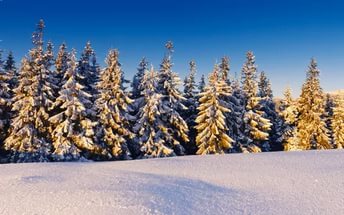 Он вновь заманит сердце беспокойноеСвоею тишиной и ласкою небес,До коих тянутся вершины хвойные,Мечтая впиться в облака седые,Нет, не хрусталь в морозном солнце сияет…Плеская в глаза отливы стальные,В квантах света ветки елей мерцают.Этот бледный пожар, точно знаю,Увидеть, почувствовать - радость великая!Его на блеск мегаполиса не променяю,Он не сравним с искусственными блесками.Лесной молчанья звон лишь шорох птиц нарушит.Дыханье воедино со звуками сольется,С миром природы сказочным, радушным,Снежный сугробик с ветки сорвется,Я его поймаю руками красными,Ощущаю, как он растворяется,Вглядываясь в россыпь звезд,  снежинок ясную,Все растает, омывая пальцы, в воду превращается.***Родина милая – мой Танзыбей,Нет тебя краше, любимей, родней.Таежный поселок-Здесь пахнет смолой,Березой душистой и сочной травой.Здесь воздух всех чище,Природа всех лучше,Саяны уходят под самые тучи.Грибов здесь и ягод столько растет,Викторию – ягоду любит народ.Красотой несравненной покоряет людейМой любимый поселок, мой родной Танзыбей!                                    Скаткова Валерия, 10 классСнежный барс        Снежный барс   живет в   Саянах,       Этот барс не служит   мне,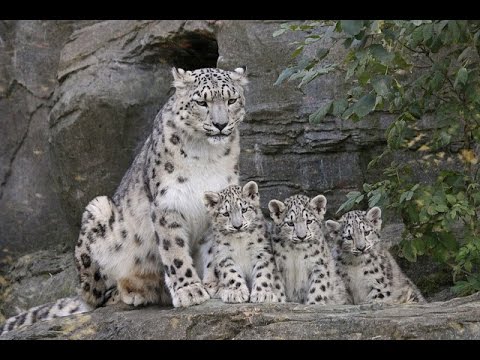      Он живет в своей среде.       Он мурлычет, а не лает         И с котятами играет,          Их к охоте приучает,        Чтобы выросли они      И косуль любить могли.      В логове оставит мама,На охоту побредет.    И сама, добыв барана,       Своим деткам принесет.После игр на снегу,         На излюбленном местечкеПолежит тихонько на лугуИ зажмурит свои очи.И от солнечных лучей,Так мурлыча тихо песню,Подзовет барс малышей.                             Фалалеева Екатерина, 8 класс***Средь редеющих кедров Показался снежный барс,Он добычу свою ловитДля себя и для барсят. Барс наш хитрый и умелый,Все он может и всегдаПтиц поймать и живность в общем,Для него  это пустяк.Ночь настанет- барс домой,Ведь завтра новый день.На горных тропах снова в бойВыходит с ним олень                                        Деменова Ольга, 8 класс***У березки на лугуЯ на лес родной смотрю.Вокруг травушка-мурава,Лес и поле – красота!Речка песенку играет,Ветер деревца качает,А на берег, став в дыбы,Вышли сильные бобры.Строят хатки и запруды,Валят старые леса,И лежат деревьев груды,Устремившись в небеса.Хорошо в лесу весной,Летом, осенью, зимой.Я люблю свой край любимыйС детства уголок хранимый.***Я плыву по речке такой,Где несколько метров вниз глубиной…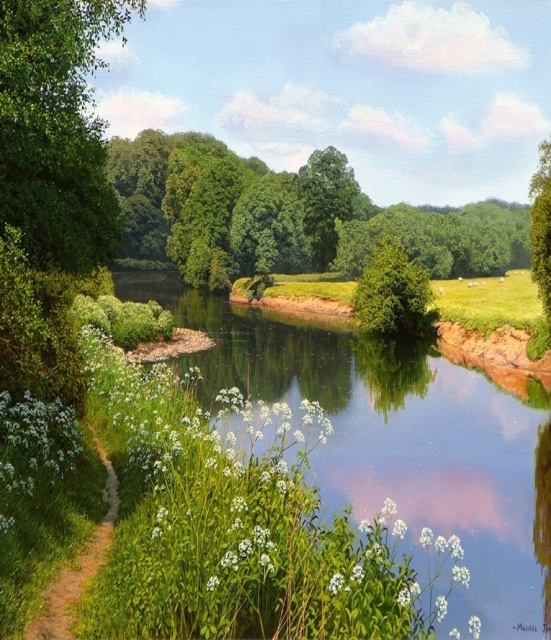         Куда и зачем я так долго плыву,          Только известно лишь мне одному.   Хочу далеко, на те острова,     Где низко плывут корабли – облака,     Где в чистых прудах водится рыба,Где можно попробовать суп из крапивы,И звери желают мне только добра,Я бы остался там жить навсегда.Оставлю свой сон и цветные мечтанья,Такое местечко найду при старании,Эти снежные горы и много зверей,Озера и реки! Это мой Танзыбей!***Пчелки шумно летают,Птички звонко поют,Паучки узором паутинку плетут,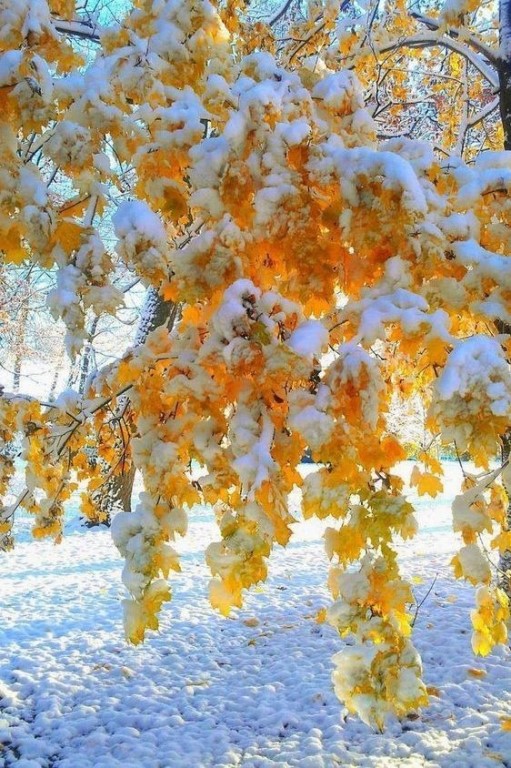 В лесу хорошо, покой и уют.                                      Цедрик Илья, 6 класс***Закружились снежинки в цветном октябре,И, мечтая, порхают навстречу судьбе,Не страшны им бури, метели и ветры,Осенние дни, солнцем согретые.Снежинки мечтают о белом просторе,О скованной речке, о снежном покрове,О том, чтоб с приходом яркой весны,Родные края  были влагой полны.                                  Казимухаметов Артур, 8 класс***Закружились снежинки В цветном октябре,Будет много сугробов В каждом дворе.Скоро лыжи достанем, Ледянки, коньки,Будем все веселиться, Играя в снежки                                            Лысиков Леонид,7 класс***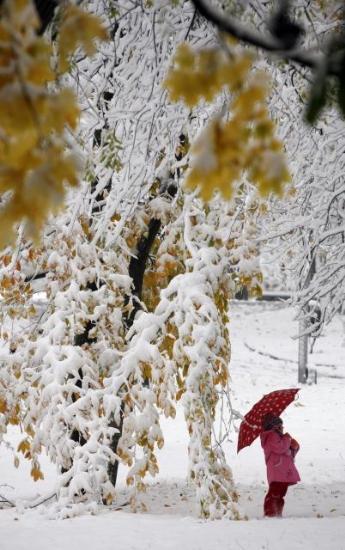     Снег кружится над морозным                           лесом,            Тишина везде, лесная благодать.         Вот березка наклонилась, веточки развесив      Так, что елочек пушистых не видать.Белка скачет по ветвям,И заяц прячется от волка,В царстве матушки – земли везде покой,                 И любуюсь я родной природой  очень долго,                 Только к вечеру уставший я бреду домой.                                    Зеленовский Денис,8класс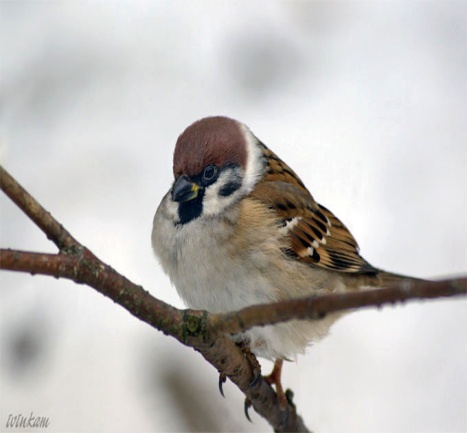                 ***Покорми, друг, воробья!Добрым сделай  это дело!Он чирикнет для тебя, Улетая вихрем в небо.     Антохин Дмитрий, 7 классВЕСНА – ВОЛШЕБНИЦА.Качается тонкая веточка,Её пробудил ветерок.И первая нежная вербочкаВ ладони моей, как пушок.Весна! Ты, конечно, волшебница!Я верю в твои чудеса-Ненужное всё перемелется,Плохое сбежит, как слеза.И радость наполнит бескрайняя                         Мне душу опять до зимы.                         Как вербочка, лёгкая, тайная,                          С тобою останемся мы.                         Герасимова Т,В., учитель русского языка                                                                    и литературы                     ***                 В роще тихо и торжественно                Солнце всходит высокоНаступает день естественный,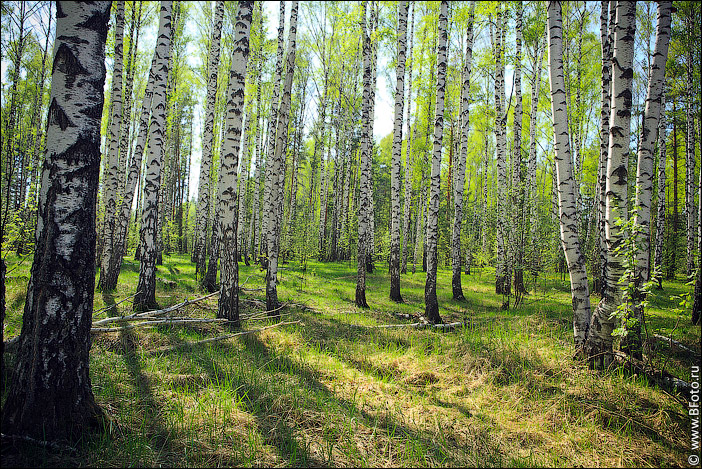          И   в природе так легко!     Тонким инеем одета   Роща белая стоит,          Словно в шаль,В туман укутана.        Тишина кругом царит.        И , ее прервав нечаянно,    Капли падают с берез,Будто кто ревет отчаянноИ роняет грады слез.Да и солнце все сильнееЛуч накаливает свой,Небосвод уже синеетИ слышнее шум лесной.Скворушка с утра пораньшеРаспевает: До –до- доИ повторяет снова: До –до, до-до, до-до.А скворчиха-певицаТоже не ленится, Не отстает от скворца,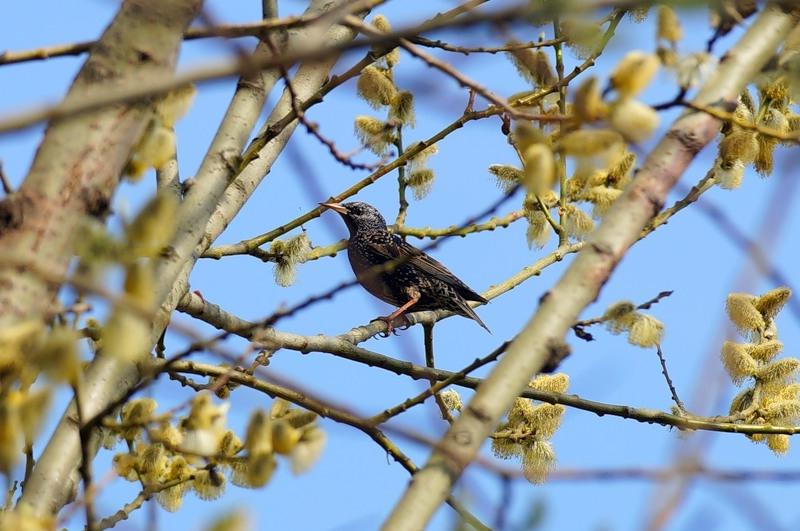 От скворца-молодца,А подпевает лихо:« Вью тихо, вью тихо»Родной крайКрапива колется жестоко,И ивы плачут одиноко,Черемух недозрелый плодВисит над головой.И легкий всплескИюльских водПод босою ногой.Все это мне,И нам с тобойБлизко и дорого,И этот край такой родной,Что нет родней его.***Я иду тропинкою осенней.В спину мне слетает листопад.Солнца лучик светит расторопней,Только попадает невпопад.Речка пояснела, словно в сказке,Выгоняет осень лето прочь.Действует хозяйка без подсказки,Дожидаясь, день торопит ночь.Дивные открыты мне просторы,Чудные прекрасные поля.Вьется длинная дорога в горы,Осени дорога и моя!                                  Повелица Елена Васильевна                           ***Заиграло краской лето,Улыбнулась осень ветром,Закружила, замелаКружевница – зимушка.Ясногрудой              птицей солнцаЛучик от    весны – в   оконце.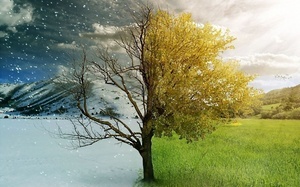 Что за прелесть, чтоза   сказки!  У времен чудные ласки!Обнимают ярким            светом, Кружат, улыбаясь ветру.  То теплом тебя    овеют, Заморозят,       обогреют,То обнимут,    приласкаютТихим шорохом    касаясь…Токмакова Л.В., учитель русского языка                                  и литературыЭкология души***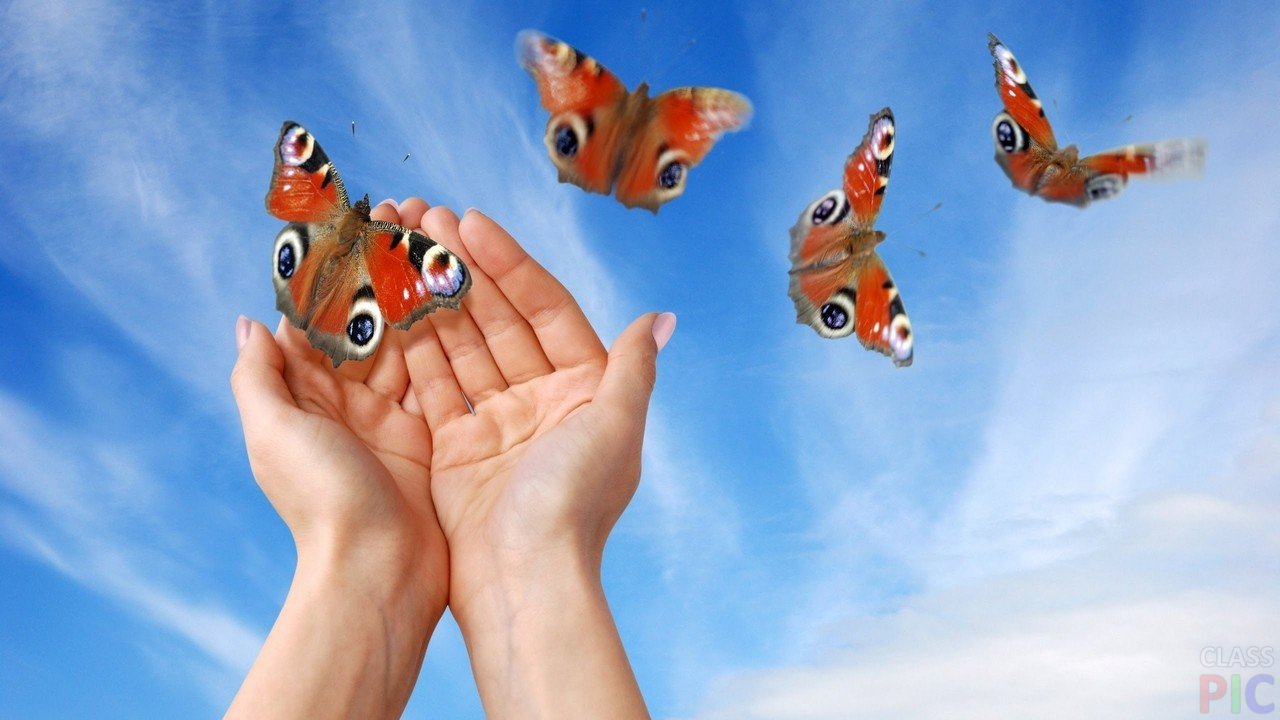 Твори Добро и научи других,Для этого так надо мало:Не растеряй друзей своих,А всех других познай сначала…Наполни смыслом каждый часНа радость людям, Солнцу, Свету,Чтоб помнили всегда о Вас,Благодарили Вас за это.***Любовь, любить…Как нежны эти звуки,Как много чувств И чаяний хранят…От них бросает нас на сладостные муки,И только от Любви все гениальное творят.Любовь – есть Бог,Ведь эта искра как награда,Дается человечеству извне,Что оказался ты у стен Великих градаИ смог измерить Путь, подаренный тебе!                                      ***   О,  Женщина! Ты соткана из Света и тепла,    Твое предназначение  - очистить мир от злобы.   Порою мной овладевает сильная тоска,   Которая несет лишь сожалений слезы…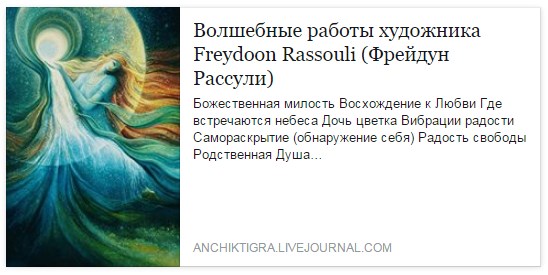   О,  женщины! Вы не                похожи друг на друга,Но в каждой суть и красота одна:Вы можете быть            верными подругами,Любить и быть любимыми всегда! Так загляните сами в свою душу,  И засияйте, чтобы все вокруг цвело,           Чтоб Вас могли повсюду неустанно слушать,           От Вас вокруг всем стало вдруг светло!         Тогда спасен Мир будет красотою         Души и тела Женщины – Земли,         Тогда гордиться будет вся Вселенная тобою,         Что удалось частицу Космоса спасти!                           Токмакова Л.В., учитель русского языка и литературы***Как здорово быть настоящим,Не прошлым, не ушедшим в никуда,Быть значимым, добро творящимИ получающим добро всегда!Как это возвышает нас, когдаЗа будущее мы несём ответ!Великий спрос с нас будет! И тогда-Грядущему должны нести мы чистый свет,Способный сделать лучше эту жизнь,Где тесно будет злу с насильем!А потому за доброту держисьИ прилагай душевные усилья.Но если сердце глухо, иль вполсилыСпокойно думает, размеренно живёт,Тогда для нас не будет в мире мира,                    А счастье будущего равнодушие убьёт.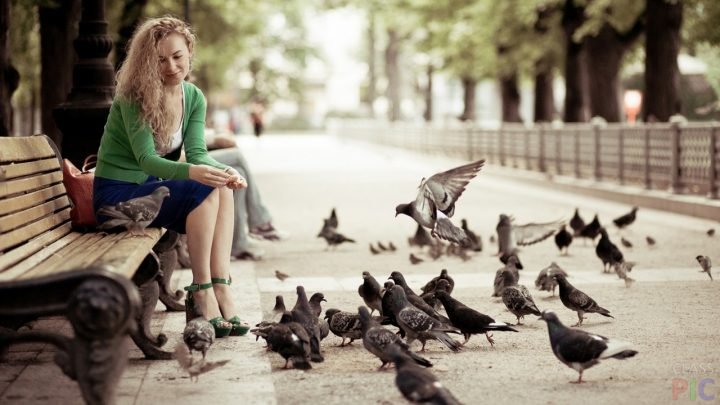 ЭЛЕГИЯ.Светлое- светлое, нежное- нежноеЧистое небо над чистой водой.Что же вы, думы мои, расходились,Что же случилось с моею душой?Ты научи меня, родина светлая,Как помириться с собой.Нет мне покоя, во всём разуверилась,Мысли мрачны иль серы.Где же беспечность, где всё, что мне грезилосьВ давние годы мои?Где развеселая речка с изгибами,Та, что стихией моею была?Снится река мне с плакучими ивами,С мелким песочком вода.Жизнь мне казалась счастливой и праздною,Думала будет такою всегда.А оказалось, какою же разною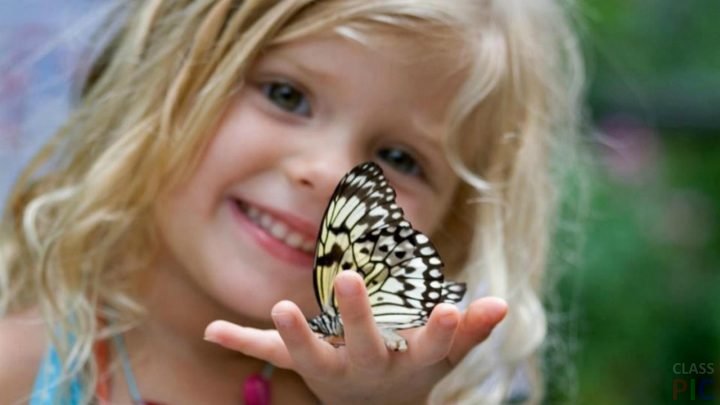 Жизнь протекает, смотря на года.Было в ней счастье и счастье великое,Есть еще счастье и будет, покаСветлое- светлое, нежное- нежноеНад головой моей небо пречистое,А над водою глядят облака.ИГРАЕМ МЫ.«Что наша жизнь! Игра!..»Игра то детская, а то вдруг взрослая,То безобидная, то слишком сложная.Играем в куклы мы, играем в мячики,Играем в девочки, играем в мальчики,Играем роли мы не все блестящие,Играем мнимые, не настоящие.Игрой настолько мы своей захвачены,Что образ Истины, давно утраченный,Хотели б заново увидеть в зеркале,Да всё измерить бы её же меркою.Скажи нам , Истина, где настоящиеМы, люди здешние, с земли глядящиеНа небо светлое, тебя забывшие,С душою чёрствою, с душой остывшею?Где души светлые, где милосердные, Где люди добрые, дела бессмертные?Мы ищем рядышком, мы ищем около,Стремимся дальше мы, летим высоко мы,Но не хватает нам простого случая,Чтоб проявили б мы своё всё лучшее,И не играли бы, не рисовались бы,А настоящими вдруг оказались бы.Да настоящие –то наши образыМогли б быть умными,Могли б быть добрыми,Ведь в нас вся Истина и в нас могущество,Мы люди сильные, у нас получитсяБыть милосердными и не фальшивымиС душою чистою, с судьбой красивою!                                   Герасимова Т.В., учитель русского языка                                                          и литературы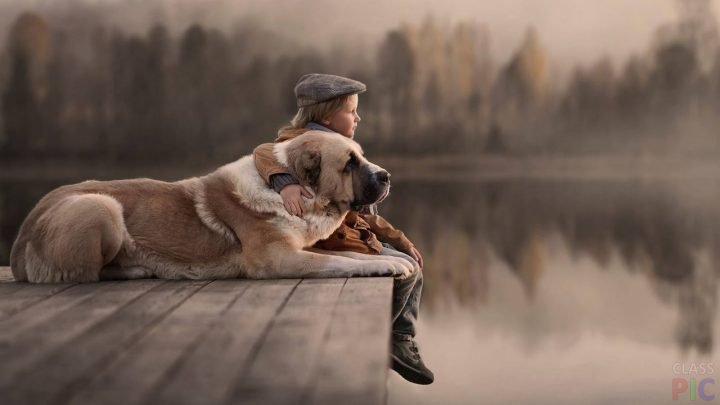 